PräambelIn der Veränderung unternehmerischer Risiken sehen wir ein herausforderndes Thema der Zukunftsbewältigung. Die Funk Stiftung hat sich zum Ziel gesetzt, gerade in Zeiten starken Wandels, die Erkenntnisse und das Wissen um die veränderten Risikolandschaften, Wertschöpfungen, sowie das Risiko Management im Allgemeinen zu verbessern. Deshalb wollen wir, neben kultureller und mildtätiger Förderung, im Schwerpunkt Mittel für die Förderung der Risikoforschung zur Erkennung und Beherrschung von Risiken mit möglichst praktischem Nutzen sowie der (Fort-) Bildung in diesem Erkenntnis- und Handlungsbereich zur Verfügung stellen.Folgende Punkte geben Aufschluss darüber, welche Kriterien für die Funk Stiftung wichtig sind, die bei einer Bewerbung um Fördermittel beachtet werden sollten.Passt mein Projekt zur Funk Stiftung?Damit die Funk Stiftung Ihr Projekt fördern kann, sind bestimmte Rahmenbedingungen zu erfüllen. Ein förderungswürdiges Projekt sollte in die Kategorien der Förderrichtlinie passen.Als mögliche Form des Projektes sind folgende Kategorien denkbar:Die Funk Stiftung arbeitet zur Realisierung der Projekte primär mit wissenschaftlichen Instituten oder Unternehmen. Wenn diese zur Projektumsetzung bekannt sind, bitte im Folgenden präzisieren.Begründen Sie bitte, warum Sie dieses Projekt als förderungswürdig einstufen. Geben Sie auch an inwieweit dieses Projekt einen praktischen Nutzen aufweist.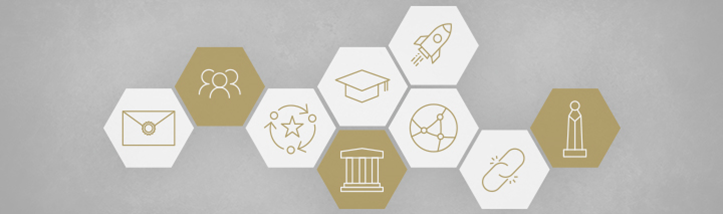 Funk StiftungValentinskamp 1820354 HamburgIhre Ansprechpartnerin:Frau Diana LumnitzFon +49 40 35914-956Fax +49 40 3591473-956d.lumnitz@funk-stiftung.orgDatum Ansprechpartner/Projektinitiator Projektbeschreibung und/oder zu untersuchende ProblematikMögliche KategorienMögliche KategorienRisikobewusstsein / Risikobewertung schärfendRisikotransferoptimierend / KapazitätData AnalyticsOrganisation und Bewertung von Maßnahmen der RisikopräventionForm des ProjektsForm des ProjektsForm des ProjektsStudieStudieToolToolAppAppVeranstaltungVeranstaltungSonstige Zielgruppe des Projekts (Mehrfachauswahl möglich)Zielgruppe des Projekts (Mehrfachauswahl möglich)VerbraucherWissenschaftmittlere und große UnternehmenNationalInternationalVersicherungswirtschaftBeachten Sie:Die Projektergebnisse müssen im Sinne der Gemeinnützigkeit der Öffentlichkeit frei zur Verfügung gestellt werden.Wissenschaftliches Institut oder UnternehmenAdresseTelefon-Nr., E-Mail, WebsiteProjektzeitraumProjektbudgetFörderungswürdigkeitNutzen/ Relevanz Nutzen/ Relevanz Nutzen/ Relevanz Renommee in der Branche steigernRenommee in der Branche steigernAusbildungszweckeAusbildungszweckeErkenntnis fördernErkenntnis fördernZukunftsrelevanz, Forschungslücken schließenZukunftsrelevanz, Forschungslücken schließenSonstige 